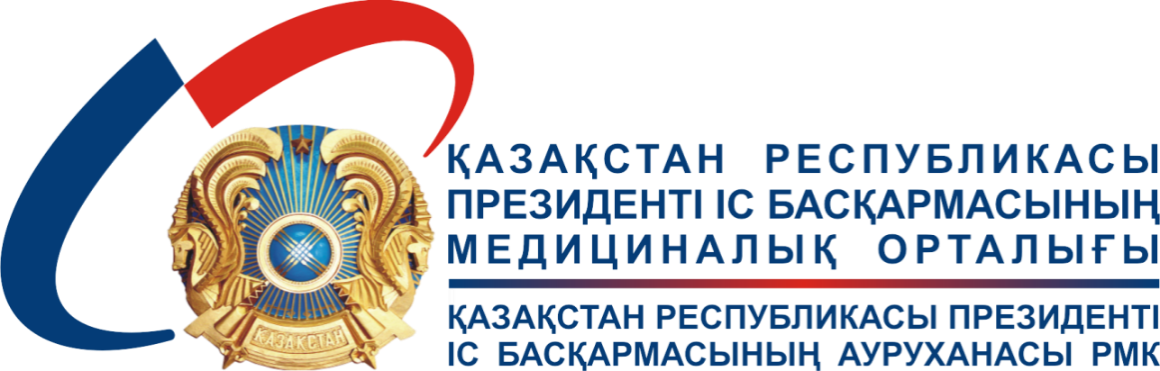 Тіркеу №_______________Берілген датасы _______________Тіркеу коды_______________* («Жергілікті этикалық комиссиялар: жұмысты ұйымдастыру тәртібі және ресімделулері» атты 2014 жылғы 27-маусымдағы ҚР ДСМ әдістемелік ұсынымдарына сәйкес.- 2 – басылым, 2018 жылы толықтырылған және өңделген. 8-қосымша)1. Өтінімде берілген ақпарат менің пайымдарыма және білімдеріме сәйкес дәл болып табылады. Мен осы зерттеуді гуманизм принциптеріне және этикалық нормаларға, медициналық көмек көрсетудің жоғары стандарттарына, халықаралық және ұлттық нормативтік және құқықтық актілермен, сыналушы ретінде адамның қатысуымен зерттеуге арналған нұсқаулықтарға сәйкес жүргізу үшін өзіме жауапкершілік аламын.2. Мен осы зерттеуге қатысатын барлық зерттеушілердің хаттаманың барлық аспектілерін оқып, түсінуін қамтамасыз етемін.3. Мен, зерттеушілермен және техникалық персоналмен бірге, қоса берілген құжаттамада сипатталғандай зерттеу жүргізу үшін тиісті біліктілік, тәжірибе және материалдық – техникалық құралдарға иемін, ұсынылған зерттеу жүргізу кезінде немесе нәтижесінде туындауы мүмкін кез келген төтенше жағдайларды және/немесе күтпеген жағдайларды жеңе алатын боламын.4. Мен, өзіме сеніп тапсырылған құпиялықты сақтауға, өндірістік және коммерциялық құпияны сақтауға («құпия ақпаратты» жарияламауға), сондай-ақ, үшінші тарапқа тиесілі қандай да бір ақпаратты ашпауға және пайдаланбауға, тікелей және жанама пайдаланбауға міндеттенемін. Өткізу барысында алынған жазбаша құпия ақпарат көшірілмейді, мәміле нысанасы болмайды.5. Мен, зерттеу нәтижелері тиісті клиникалық тәжірибе стандартының талаптарына сәйкес жиналады және сақталады деп кепілдік беремін.6. Егер менде шиеленіс пайда болса, мені зерттеуден алып тастау үшін бұл туралы БЖК дереу хабардар етуге міндеттенемін.Мен, Т.А.Ж. Осы Декларацияда жазылған түріндегі жоғарыдағы талаптарды оқыдым және келісемін.Қолы _____________________                                    Датасы ______________________Құжаттарды қабылдады:________________                                                         БЖК хатшысы                                                  Қолы«___________»____________201_ж.* («Жергілікті этикалық комиссиялар: жұмысты ұйымдастыру тәртібі және ресімделулері» атты 2014 жылғы 27-маусымдағы ҚР ДСМ әдістемелік ұсынымдарына сәйкес.- 2 – басылым, 2018 жылы толықтырылған және өңделген. 8-қосымша)Биоэтика жөніндегі жергілікті комиссия Биоэтика жөніндегі жергілікті комиссия Өтінім нөмірі мен датасы                             Сараптамаға өтінім беру формасыСараптаманың түрі:Атауы:Нөмірі:                                                                           Қатысушылардың саны:                          Зерттеу түрі: (зерттеуге жататын “V” тармақтарын белгілеңіздер) °Сауалнама        °Әлеуметтік        ° Медициналық        ° тұрғындар        ° индивидтар° Скрининг   ° бақылау    ° эпидемиология      ° араласу° Клиникалық сынақ    ° Фаза    ° Фаза I °     Фаза II    ° Фаза III     ° Фаза IV ° Генетикалық        °Ретроспективті         °Проспективті        °БасқаЗЕРТТЕЛЕТІН  ° дені сау             °пациенттер             °осал топ               °топтарТОПТАР:Зерттеу қатысушыларының сипаттамасы:Жас диапазоны: °0-17 жас        °18-44 жас              °45-65 жас                  ° > 66 жасБалалар                               °Жоқ                ° < 1                             °1-3 жас             ° 4-14 жасНормадан ауытқу   °Жоқ               ° Физикалық            ° Ақыл-ес           °ПсихикалықЗерттеу қатысушылары құрамынан шығару:°Жоқ               °Ерлерді              °Әйелдерді                °Балаларды                 °Басқаларды (нақтылау)_____Ресурс қажеттілігі (қажеттінің бәрін белгілеу):°Қарқынды терапия         °Изолятор            °Операция бөлмесі °Балалар қарқынды терапиясы °Қан құю          °Компьютерлік томография °Гендік терапия °Бақыланатын препараттар (есірткілер/анестетиктер)°Протездер °Гинекология қызметтері    °Басқалары (көрсетіңіз)……..°Органдарды трансплантациялау (көрсетіңіз)………Иондайтын сәулелендіруді қолдану (рентген, изотоптар):°Жоқ               °Медициналық көрсеткіштері бойынша Зерттелетін жаңа препарат (ЗЖП) / жаңа медициналық жабдық (ЖМЖ):°Жоқ  ° ЗЖП     ° ЖМЖАтауы:………..Демеуші: ………...Әзірлеуші фирма……………..Зерттелетін процедуралар: °инвазиялық            ° инвазиялық емесМультиорталықтандырылған зерттеу: °ИЯ                              ° ЖОҚҰсынылған қаржылық мәліметтер:   °ИЯ                             ° ЖОҚАтауы:Нөмірі:                                                                           Қатысушылардың саны:                          Зерттеу түрі: (зерттеуге жататын “V” тармақтарын белгілеңіздер) °Сауалнама        °Әлеуметтік        ° Медициналық        ° тұрғындар        ° индивидтар° Скрининг   ° бақылау    ° эпидемиология      ° араласу° Клиникалық сынақ    ° Фаза    ° Фаза I °     Фаза II    ° Фаза III     ° Фаза IV ° Генетикалық        °Ретроспективті         °Проспективті        °БасқаЗЕРТТЕЛЕТІН  ° дені сау             °пациенттер             °осал топ               °топтарТОПТАР:Зерттеу қатысушыларының сипаттамасы:Жас диапазоны: °0-17 жас        °18-44 жас              °45-65 жас                  ° > 66 жасБалалар                               °Жоқ                ° < 1                             °1-3 жас             ° 4-14 жасНормадан ауытқу   °Жоқ               ° Физикалық            ° Ақыл-ес           °ПсихикалықЗерттеу қатысушылары құрамынан шығару:°Жоқ               °Ерлерді              °Әйелдерді                °Балаларды                 °Басқаларды (нақтылау)_____Ресурс қажеттілігі (қажеттінің бәрін белгілеу):°Қарқынды терапия         °Изолятор            °Операция бөлмесі °Балалар қарқынды терапиясы °Қан құю          °Компьютерлік томография °Гендік терапия °Бақыланатын препараттар (есірткілер/анестетиктер)°Протездер °Гинекология қызметтері    °Басқалары (көрсетіңіз)……..°Органдарды трансплантациялау (көрсетіңіз)………Иондайтын сәулелендіруді қолдану (рентген, изотоптар):°Жоқ               °Медициналық көрсеткіштері бойынша Зерттелетін жаңа препарат (ЗЖП) / жаңа медициналық жабдық (ЖМЖ):°Жоқ  ° ЗЖП     ° ЖМЖАтауы:………..Демеуші: ………...Әзірлеуші фирма……………..Зерттелетін процедуралар: °инвазиялық            ° инвазиялық емесМультиорталықтандырылған зерттеу: °ИЯ                              ° ЖОҚҰсынылған қаржылық мәліметтер:   °ИЯ                             ° ЖОҚЗерттеу атауы Хаттама нөміріЗерттеуді жүргізу мерзіміБасталған күні – аяқталған күніЗерттеу демеушісі(ұйымның атауы)Мекенжайы:Тел./e-mail:Тел./e-mail:Зерттеу орталықтары:Мекенжайы:Тел./e-mail:Тел./e-mail:Бас зерттеуші*:ТАЖ, ғылыми дәрежесі, лауазымыИнститут / клиника/ орталықҰйымның лицензия нөміріТелефон /E-mailБас зерттеуші*:ТАЖ, ғылыми дәрежесі, лауазымыБасқа зерттеушілер:1.ТАЖ, ғылыми дәрежесі, лауазымыИнститут/ клиника/ орталықҰйымның лицензия нөміріТелефон /E-mailБасқа зерттеушілер:1.ТАЖ, ғылыми дәрежесі, лауазымы2. ТАЖ, ғылыми дәрежесі,  лауазымыЗерттеу түйіндемесіЗерттеудің мақсатын, міндеттерін, жоспарын (дизайнын), әдістері мен процедураларды, күтілетін нәтижелерді және т.б. сипаттаңызЗерттеу қатысушыларын іріктеуге қойылатын өлшемшартҚатысушылардың санын және маңызды мінездемелерін (жасы, жынысы, орналасуы және т.б.) сипаттаңыз.  Қатысушыларды жинақтау қалай жүзеге асырылады?Қосу және шығару үшін өлшемшарттарды көрсетіңіз.Осал топтардың қатысуын көрсетіңіз. Қауіп пен пайда қатынастарының бағасыЗерттеудің қауіп деңгейін көрсетіңіз. Зерттеу қатысушылары үшін пайда болса, онда оны сипаттаңыз.Зерттеу қатысушыларымен кері байланысҚатысушылар зерттеуге қатысқаннан кейін қандай жазба пікір немесе ақпарат ұсынытындығын түсіндіріңіз (мысалы, зерттеу нәтижелеріне қолжетімділік және т.б.)ӨтемақыҚатысушылар қатысқаны үшін сыйақы алады ма?Қаржылай       Ия	       ЖоқҚаржылай емес    Ия       ЖоқДеректерді сақтау және құпиялылықЗерттеу барысында және зерттеу аяқталғаннан кейін алынған деректер қайда сақталатындығын сипаттаңыз. Олар қалай қорғалатын боладыАқпараттанған келісім формасы Алу шартыБайланыс мәліметтерінің болуыБиотека жөніндегі жергілікті комиссия Биотека жөніндегі жергілікті комиссия Өтінім нөмірі және датасы                     БАС ЗЕРТТЕУШІНІҢ МҮДДЕЛЕРІНДЕГІ ҚАЙШЫЛЫҚТАР ТУРАЛЫ ДЕКЛАРАЦИЯ 